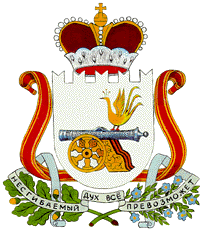                                                  СОВЕТ ДЕПУТАТОВАЛЕКСАНДРОВСКОГО СЕЛЬСКОГО ПОСЕЛЕНИЯМОНАСТЫРЩИНСКОГО РАЙОНА СМОЛЕНСКОЙ ОБЛАСТИР Е Ш Е Н И Е от  23  мая  2011 года                          № 12О   внесении   изменений  в решение Советадепутатов     Александровского     сельскогопоселения      Монастырщинского     районаСмоленской       области      от  20.12.2010  г.№  11     «О    бюджете      Александровского   сельского    поселения   Монастырщинскогорайона Смоленской    области   на  2011 год»,в редакции решения от 11.05.2011 г. № 10      В соответствии с п. 2 ст. 22 Устава муниципального образования Александровского сельского поселения Монастырщинского района Смоленской области  Совет депутатов Александровского сельского поселения Монастырщинского района Смоленской области             РЕШИЛ:          Внести в решение Совета депутатов Александровского сельского поселения Монастырщинского района Смоленской области от 20.12. 2010 г. № 11 «О бюджете Александровского сельского поселения Монастырщинского района Смоленской области на 2011 год», в редакции решения от 11.05.2011 г. № 10 следующие изменения:      1.  Приложение  7  изложить в следующей  редакции (прилагается).      2.  Приложение  8  изложить в следующей  редакции (прилагается).       3.  Настоящее решение вступает в силу с момента его подписания Главой муниципального образования Александровского  сельского поселения Монастырщинского  района.  Глава муниципального образованияАлександровского сельского поселения Монастырщинского района Смоленской области              					                   Т.Г.Ковалёва                                     ПОЯСНИТЕЛЬНАЯ  ЗАПИСКА     к  решению  Совета депутатов  Александровского сельского  поселения Монастырщинского района Смоленской области   «О внесении  изменений  в решение Совета  депутатов  Александровского  сельского  поселения   Монастырщинского  района  Смоленской  области  от  20.12.2010 г. № 11 «О бюджете  Александровского сельского поселения Монастырщинского района  Смоленской области на 2011 год», в редакции решения от 11.05.2011 г. № 10     Внесение изменений в решение Совета депутатов Александровского сельского поселения «О бюджете Александровского сельского поселения Монастырщинского района Смоленской области на 2011 год», в редакции решения от 11.05.2011 г. № 10 обусловлено принятием решения Администрацией Смоленской области о не повышении в 2011 году фонда оплаты труда с начислениями на него по органам исполнительной власти и органам местного самоуправления муниципальных образований Смоленской области                                                         Расходы          Объем расходов на 11.05.2011 года 2 694 900 рублей                                                                                                             Приложение № 7                                                                                                          к решению Совета депутатов                                                                                       Александровского сельского поселения                                                                      Монастырщинского района  Смоленской  области                                                                                    «О бюджете Александровского сельского                                                                                         поселения Монастырщинского района                                                                                                Смоленской области на 2011 год»,                                                                                             в редакции решения от 11.05.2011 г.Распределение  бюджетных  ассигнований   по разделам,подразделам, целевым статьям  и видам  расходовклассификации  расходов  бюджетов  на  2011 год                                                                                                                                         (рублей)                                                                                                                              Приложение № 8                                                                                                          к решению Совета депутатов                                                                                       Александровского сельского поселения                                                                      Монастырщинского района  Смоленской  области                                                                                    «О бюджете Александровского сельского                                                                                         поселения Монастырщинского района                                                                                                Смоленской области на 2011 год»,                                                                                             в редакции решения от 11.05.2011 г.Ведомственная структура расходов бюджетаАлександровского сельского поселения Монастырщинскогорайона  Смоленской области  на  2011  год.                                                                                                                                         (рублей)  Код расхода   Сумма (руб.)Примечание0102 0020300 500 211- 8 600Перераспределение расходов по ФОТ0102 0020300 500 213- 3000Перераспределение расходов по ФОТ0104 0020400 500 211- 27 000Перераспределение расходов по ФОТ0104 0020400 500 213- 9 200Перераспределение расходов по ФОТ0104 0020400 500 290_147 800Перераспределение расходов по ФОТ               Наименование  показателяРазделПодраздеделЦелеваястатьярасходовВидрасходов   СуммаОбщегосударственные  вопросы    01  1 878 450Функционирование высшего должностного лицаСубъекта Российской Федерации и муниципального образования     01   02307 700Руководство и управление в сфере установленныхфункций органов государственной власти субъектовРоссийской Федерации и органов местного самоуправления     01   02 002 00 00307 700Глава муниципального образования     01   02 002 03 00307 700    Выполнение функций органами местного самоуправления     01   02 002 03 00500307 700Функционирование законодательных (представительных) органов государственной власти и представительных органов муниципальных образований   01   03       52 000Руководство и управление в сфере установленныхфункций органов государственной власти субъектов Российской Федерации  и органов местного самоуправления   01   03 002 00 00       52 000Центральный аппарат   01   03 002 04 0052 000Выполнение функций органами местного самоуправления   01   03 002 04 00500       52 000Функционирование Правительства РоссийскойФедерации, высших исполнительных органовгосударственной власти субъектов РоссийскойФедерации, местных администраций   01   041 498 750Руководство и управление в сфере установленныхфункций органов государственной власти субъектовРоссийской Федерации и органов местного самоуправления   01   04 002 00 001 498 750Центральный аппарат   01   04 002 04 00  1 498 750Выполнение функций органами местного самоуправления   01   04 002 04 00500  1 498 750Резервные фонды   01    11       20 000Резервные фонды   01    11070 00 00       20 000Резервные фонды местных администраций   01    11070 05 00       20 000Прочие расходы   01    11070 05 00013       20 000Национальная  оборона   0259 600Мобилизационная и вневойсковая подготовка  02   0359 600Руководство и управление в сфере установленных функций   02   03 001 00 00       59 600Осуществление первичного воинского учета на территориях, где отсутствуют военные комиссариаты   02   03 001 36 0059 600Выполнение функций органами местного самоуправления   02   03 001 36 0050059 600Жилищно-коммунальное хозяйство   05713 670Коммунальное  хозяйство  05   02150 000Поддержка  коммунального  хозяйства   05   02 351 00 00     150 000Мероприятия в области коммунального хозяйства   05   02 351 05 00150 000Выполнение функций органами местного  самоуправления   05   02 351 05 00500150 000Благоустройство    05   03563 670Благоустройство    05   03 600 00 00563 670Уличное  освещение   05   03 600 01 00     413 770Выполнение функций органами  местного самоуправления   05   03 600 01 00500     372 770Субсидии  юридическим  лицам   05   03 600 01 00006     41 000Содержание  автомобильных  дорог и инженерных сооружений на них в границах городских  округови  поселений  в  рамках  благоустройства   05   03 600 02 00     119 900Выполнение функций органами  местного самоуправления   05   03 600 02 00500     119 900Прочие мероприятия по благоустройству городских округов  и поселений   05   03 600 05 0030 000Выполнение функций органами  местного самоуправления   05   03 600 05 0050030 000Социальная  политика   10       36 000Пенсионное  обеспечение    10   0136 000Доплаты к пенсиям, дополнительное пенсионное обеспечение   10   01 491 00 0036 000Доплаты к пенсиям государственных служащих объектов Российской  Федерации и муниципальных  служащих   10   01 491 01 0036 000Социальные  выплаты    10   01 491 01 0000536 000Физическая культура и спорт   117 180Массовый спорт   11  027 180Мероприятия в области здравоохранения, спорта и физической культуры, туризма   11  02 512 97 007 180Выполнение функций органами местного самоуправления   11  02512 97 005007 180     Наименование  показателя    Кодглавногораспоря    дителя средствбюджета(прямогополучателя)Раз   делПодраздеделЦелеваястатьярасходовВидрасходов   СуммаАдминистрация Александровского сельского поселения          921  2 694 900Общегосударственные  вопросы       921  01  1 878 450Функционирование высшего должностного лицаСубъекта Российской Федерации и муниципального образования          921   01 02    307 700Руководство и управление в сфере установленныхфункций органов государственной власти субъектовРоссийской Федерации и органов местного самоуправления         921   01   02002 00 00     307 700Глава муниципального образования         921   01   02 002 03 00307 700Выполнение функций органами местного самоуправления         921   01   02 002 03 00500307 700Функционирование законодательных (представительных) органов государственной власти и представительных органов муниципальных образований      921   01   03       52 000Руководство и управление в сфере установленныхфункций органов государственной власти субъектов Российской Федерации  и органов местного самоуправления         921   01   03 002 00 0052 000Центральный аппарат         921   01   03 002 04 00       52 000Выполнение функций органами местного самоуправления         921   01   03 002 04 00500       52 000Функционирование Правительства РоссийскойФедерации, высших исполнительных органовгосударственной власти субъектов РоссийскойФедерации, местных администраций         921   01   041 498 750Руководство и управление в сфере установленныхфункций органов государственной власти субъектовРоссийской Федерации и органов местного самоуправления         921   01   04 002 00 00 1 498 750Центральный аппарат         921   01   04 002 04 001 498 750Выполнение функций органами местного самоуправления         921   01   04 002 04 00500 1 498 750Резервные фонды   921   01 1120 000Резервные фонды   921   0111070 00 00       20 000Резервные фонды местных администраций   921   0111 070 05 0020 000Прочие расходы   921   0111 070 05 00013       20 000Национальная оборона9210259 600Мобилизационная и вневойсковая подготовка921020359 600Руководство и управление в сфере установленных функций92102   03001 00 0059 600Осуществление первичного воинского учета на территориях, где отсутствуют военные комиссариаты          921   02   03 001 36 00       59 600Выполнение функций органами местного самоуправления          921   02   03 001 36 00500       59 600Жилищно-коммунальное хозяйство          921   05     713 670Коммунальное  хозяйство           921  05   02     150 000Поддержка  коммунального хозяйства          921  05   02351 02 00     150 000Мероприятия в области коммунального хозяйства          921   05   02 351 05 00     150 000Выполнение функций органами местного  самоуправления          921   05   02 351 05 00500     150 000Благоустройство           921   05   03563 670Благоустройство           921   05   03 600 00 00563 670Уличное  освещение          921   05   03 600 01 00     413 770Выполнение функций органами  местного самоуправления          921   05   03 600 01 00500     372 770Субсидии  юридическим  лицам          921   05   03 600 01 00006     41 000Содержание  автомобильных  дорог и инженерных сооружений на них в границах городских  округови  поселений  в  рамках  благоустройства          921   05   03 600 02 00     119 900Выполнение функций органами  местного самоуправления          921   05   03 600 02 00500     119 900Прочие мероприятия по благоустройству городских округов  и поселений          921   05   03 600 05 00       30 000Выполнение функций органами  местного самоуправления          921   05   03 600 05 00500       30 000Социальная  политика          921   1036 000Пенсионное  обеспечение           921   10   01       36 000Доплаты  к  пенсиям, дополнительное пенсионное  обеспечение          921   10   01 491 00 00       36 000Доплаты  к  пенсиям  государственных  служащих объектов  Российской  Федерации и муниципальных  служащих           921   10   01 491 01 0036 000Социальные  выплаты           921   10   01 491 01 00005       36 000Физическая культура и спорт921     117 180Массовый спорт921     11027 180Мероприятия в области здравоохранения, спорта и физической культуры, туризма   9211102512 97 007 180Выполнение функций органами местного самоуправления  921 1102512 97 005007 180